Accompagnement Préalable Retraite(AGENT AFFILIÉ CNRACL)IDENTIFICATION EMPLOYEUR :Nom de la collectivité : 	_ _ _ _ _ _ _ _ _ _ _ _ _ _ _ _ _ _ _ _ _ _ _ _ _ _ _ _ _ _ _ _ _ _ _ _ _ _ _ _ _ _ _ _ _ _ _ _ _ _ _ _ _ N° de SIRET : 	_ _ _ _ _ _ _ _ _ _ _ _ _ _ _ _ _ _ _ _ _ _ _ _ _ _ _ _ _ _ _ _ _ _ _ _ _ _ _ _ _ _ _ _ _ _ _ _ _ _ _ _ _IDENTIFICATION AGENT :NOM de naissance : 	_ _ _ _ _ _ _ _ _ _ _ _ _ _ _ _ _ _ _ _ _ _ _ 	Prénom : 	_ _ _ _ _ _ _ _ _ _ _ _ _ _ _ _ _ _ _ _ _ _ _ _ NOM d’usage : 	_ _ _ _ _ _ _ _ _ _ _ _ _ _ _ _ _ _ _ _ _ _ _ 	Date de naissance : 	˽ ˽  / ˽ ˽ / ˽ ˽ ˽ ˽ N° sécurité sociale avec la clé : ˽  ˽ ˽  ˽ ˽  ˽ ˽  ˽ ˽ ˽  ˽ ˽ ˽ / ˽ ˽Adresse postale :  _ _ _ _ _ _ _ _ _ _ _ _ _ _ _ _ _ _ _ _ _ _ _ _ _ _ _ _ _ _ _ _ _ _ _ _ _ _ _ _ _ _ _ _______ _ _ ___ _ _ __ _ CP : _ ___ _ _ _ _ _ _ _ _ _ _ _ _ _ _ _ _VILLE : __ _ _ _ _ _ _ _ _ _ _ _ _ _ _ _ _ _ _ _______ _ _ _ _ _ _ _ _ ______________Adresse électronique @ :  _ _ _ _ _ _ _ _ _ _ _ _ _ _ _ _ _ _ _ _ _ _ _ _ _ _ _ _ _ _ _ _ _ _ _ _ _ _ _ _ _ _ _ _ _ _ _ _ _ _ _ _Numéro de téléphone : 	_ _ _ _ _ _ _ _ _ _ _ _ _ _ _ _ _ _ _ _ _ _ _ _ _ _ _ _ _ _ _ _ _ _ _ _ _ _ _ _ _ _ _ _ _ _ _ _ _ _ _ _ _MOTIF DE LA DEMANDE : Pension normale				 pension d’invalidité 					 possibilité carrière longue			 retraite progressive Autres : _ _ _ _ _ _ _ _ _ _ _ _ _ _ _ _ _ _ _ _ _ _ _ _ _ _ _ _ _ _ _ _ _ _ _ _ _ _ _ _ _ _ _ _ _ _ _ _ _ _ _ _ _ _ _ _  Date de départ souhaitée : 	_ _ / _ _ / _ _ _ _Avez-vous déjà un compte sur le site : maretraitepublique.caissedesdepots.fr     oui     nonDate prochain avancement échelon et/ou grade : _ _ _ _ _ _ _ _ _ _ _ _ _ _ _ _ _ _ _ _ _ _ _ _ _ _ _ _ _ _ _ _ _ _ Je souhaite être renseigné (e) : 	 par téléphone  	 par mail 	 en RDV présentiel dans les locaux du CDG84 (prioritairement les jeudis ap-midi)Points que vous souhaitez aborder : _ _ _ _ _ _ _ _ _ _ _ _ _ _ _ _ _ _ _ _ _ _ _ _ _ _ _ _ _ _ _ _ _ _ _ _ _ _ _ _ _ _ _ _ _ _ _ _ _ _ _ _ _ _ _ _ _ _ _ _ _ _ _ _ _ _ _ _ _ _ _ _ _ _ _ _ _ _ _ _ _ _ _ _ _ __ _ _ _ _ _ _ _ _ _ _ _ _ _ _ _ _ _ _ _ _ _ __ _ _ _ _ _ _ _ _ _ _ _ _ _ _ _ _ _ _ _ _ _ _ _ _ _ _ _ _ _ _ _ _ _ _ _ _ _ _ _ _ __ _ _ _ _ _ _ _ _ _ _ _ _ _ _ _ _ _ _ _ _ _ __ _ _ _ _ _ _ _ _ _ _ _ _ _ _ _ _ _ _ _ _ _ _ _ _ _ _ _ _ _ _ _ _ _ _ _ _ _ _ _ _ __ _ _ _ _ _ _ _ _ _ _ _ _ _ _ _ _ _ _ _ _ _ __ _ _ _ _ _ _ _ _ _ _ _ _ _ _ _ _ _ _ _ _ _ _ _ _ _ _ _ _ _ _ _ _ _ _ _ _ _ _ _ _ __ _ _ _ _ _ _ _ _ _ _ _ _ _ _ _ _ _ _ _ _ _ __ _ _ _ _ _ _ _ _ _ _ _ _ _ _ _ _ _ _ _ _ _ _ _ _ _ _ _ _ _ _ _ _ _ _ _ _ _ _ _ _ __ _ _ _ _ _ _ _ _ _ _ _ _ _ _ _ _ _ _ _ _ _ __ _ _ _ _ _ _ _ _ _ _ _ _ _ _ _ _ _ _ _ _ _ _ _ _ _ _ _ _ _ _ _ _ _ _ _ _ _ _ _ _ __ _ _ _ _ _ _ _ _ _ _ _ _ _ _ _ _ _ _ _ _ _ __ _ _ _ _ _ _ _ _ _ _ _ _ _ _ _ _ _ _ _ _ _ _ _ _ _ _ _ _ _ _ _ _ _ _ _ _ _ _ _ _ __ _ _ _ _ _ _ _ _ _ _ _ _ _ _ _ _ _ _ _ _ _ _Pièces à joindre : (Documents indispensables afin de préparer une simulation de calcul de pension) Copie du livret de famille Relevé CARSAT + complémentaires Eventuellement les arrêtes de NBI (attribution & cessation) et de modification de durée de travail hebdomadaire Eventuellement ESS militaire. Sont-ils déjà rémunérés par une pension ?	  oui 	  non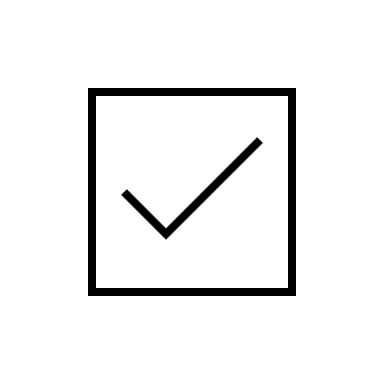 Je donne l’autorisation de transmettre ces informations à la CNRACL Ces études ont été réalisées :Selon les règles actuellement en vigueurSans engagement de la part de la CDC et du CDGSans tenir comptes des éventuels changements qui pourraient intervenir dans votre carrièreATTENTION : Nous vous informons que les entretiens retraite (APR) sont limités à 1 rendez-vous par actif sur la totalité de sa carrière. La CNRACL recommande de l’effectuer au minimum 1 an avant la date de départ souhaité.